ЧЕРКАСЬКА МІСЬКА РАДА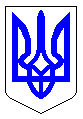 ЧЕРКАСЬКА МІСЬКА РАДАВИКОНАВЧИЙ КОМІТЕТРІШЕННЯВід 03.08.2021 № 802Про нагородження працівників Черкаського державного бізнес-коледжуРозглянувши клопотання директора Черкаського державного бізнес-коледжу Кукліна О.В. (вх. № 16627-01-29 від 27.07.2021), згідно з Програмою фінансування заходів, пов’язаних із нагородженням міськими відзнаками громадян, трудових колективів на 2021-2025 роки, Положенням про грамоту виконавчого комітету Черкаської міської ради, затверджених рішеннями Черкаської міської ради від 24.12.2020 № 2-47 та від 10.04.2020 № 2-5914 відповідно, керуючись ст. 59 Закону України «Про місцеве самоврядування                    в Україні», виконавчий комітет Черкаської міської ради ВИРІШИВ: За багаторічну плідну працю в системі вищої освіти, зразкове виконання посадових обов’язків, створення сучасного навчального закладу, вагомий особистий внесок у розвиток освіти міста, а також із нагоди відзначення                  Дня незалежності України (24.08.2021), нагородити грамотами виконавчого комітету працівників Черкаського державного бізнес-коледжу: Шільвінську Ольгу Леонардівну, викладача бухгалтерського обліку; Потапенко Любов Олександрівну, старшого інспектора з кадрів;2.	Усі витрати, пов’язані з виконанням цього рішення, здійснювати департаменту управління справами та юридичного забезпечення Черкаської міської ради (Гончар Ю.Г.) у межах кошторису Програми фінансування заходів, пов’язаних із нагородженням міськими відзнаками громадян, трудових колективів на 2021-2025 роки.3.	Контроль за виконанням рішення покласти на начальника відділу «Патронатна служба Черкаської міської ради» Марченка Б.А.Міський голова								А.В. Бондаренко